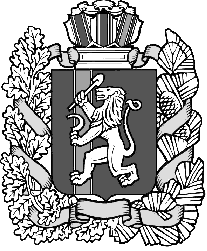 КРАСНОЯРСКИЙ КРАЙ ИЛАНСКИЙ РАЙОН          НОВОГОРОДСКИЙ СЕЛЬСКИЙ СОВЕТ ДЕПУТАТОВРЕШЕНИЕ 17.12.2021                                        с.Новогородка                                № 8-60 рОб утверждении положения о поощрении, премировании, единовременной выплате при предоставлении ежегодного оплачиваемого отпуска и выплате материальной помощи муниципальным служащим Новогородского сельсовета Иланского района Руководствуясь статьей 191 Трудового кодекса Российской Федерации, статьями 22, 26 Федерального закона от 02.03.2007 №25-ФЗ «О муниципальной службе в Российской Федерации», статьями 7, 11 Закона Красноярского края от 24.04.2008 №5-1565 «Об особенностях правового регулирования муниципальной службы в Красноярском крае»,  статьей 23 Устава Новогородского сельсовета Иланского района Красноярского края, сельский  Совет депутатов РЕШИЛ: 1. Утвердить Положение о поощрении, премировании, единовременной выплате при предоставлении ежегодного оплачиваемого отпуска и выплате материальной помощи муниципальным служащим Новогородского сельсовета  Иланского района согласно приложению. 2. Признать утратившими силу решение  сельского Совета депутатов от  27.10.2021 № 6-32 р «О утверждении Положения о поощрении муниципальных служащих Новогородского сельсовета Иланского района. 3. Контроль за выполнением настоящего решения возложить на постоянную комиссию по финансам, бюджету и экономической политике (Е.Н.Фастович).  4. Настоящее Решение вступает в силу со дня опубликования в газете «Новогородские ведомости» и подлежит и подлежит размещению на официальном сайте администрации Новогородского сельсовета Иланского района Красноярского края.  Председатель Новогородского сельского    Глава Новогородского сельсовета                                                             Совета депутатов _________ Н.А.Лапа     __________Т.В.ЛецрихПриложениек Решению Новогородского сельского  Совета депутатовот 17.12.2021 №  8-60 рПоложение о поощрении, премировании, единовременной выплате при предоставлении ежегодного оплачиваемого отпуска и выплате материальной помощи муниципальным служащим Новогородского сельсовета Иланского района1. ОБЩИЕ ПОЛОЖЕНИЯ1.1. Настоящее Положение о поощрении, премировании, единовременной выплате при предоставлении ежегодного оплачиваемого отпуска и выплате материальной помощи муниципальным служащим Новогородского сельсовета Иланского района (далее - Положение) принято в целях стимулирования муниципальных служащих к успешному, добросовестному и ответственному исполнению служебных обязанностей и новаторскому подходу в решении поставленных перед ними задач, за умение оперативно решать вопросы муниципального управления и нести ответственность за принятые решения.1.2. Положение разработано в соответствии с Трудовым кодексом Российской Федерации, Федеральным законом«О муниципальной службе в Российской Федерации», Законом Красноярского края «Об особенностях правового регулирования муниципальной службы в Красноярском крае», Уставом Новогородского сельсовета  Иланского района Красноярского края.1.3. Настоящее Положение определяет порядок и условия поощрения, премирования, единовременной выплаты при предоставлении ежегодного оплачиваемого отпуска и выплаты материальной помощи муниципальным служащим, для которых представителем нанимателя является Глава Новогородского сельсовета Иланского района (далее - Глава сельсовета).1.4. Поощрение осуществляется:- за успешное и добросовестное исполнение муниципальным служащим своих должностных обязанностей- за продолжительную и безупречную службу;- за выполнение заданий особой важности и сложности.Безупречность службы определяется отсутствием дисциплинарных взысканий на дату оформления поощрения.Важность и сложность задания в каждом конкретном случае определяется Главой сельсовета.1.5. Сведения о поощрении вносятся в личное дело и трудовую книжку муниципального служащего.1.6. Допускается одновременное применение нескольких видов поощрения.1.7. Объявление благодарности или награждение муниципального служащего Благодарственным письмом, Почетной грамотой за продолжительную и безупречную службу, в связи с юбилейными датами (50, 55, 60, 65 лет со дня рождения), как правило, проводится одновременно с выплатой денежной премии или награждением ценным подарком.1.8. Поощрение объявляется (вручается) представителем нанимателя (работодателем) либо по его поручению другим должностным лицом в торжественной обстановке в присутствии трудового коллектива, общественности.1.9. Поощрение муниципальным служащим объявляется (вручается) не позднее семи дней со дня принятия решения о поощрении.2. ВИДЫ ПООЩРЕНИЙ2.1. По основаниям, перечисленным в пункте 1.4 настоящего Положения, к муниципальному служащему применяются:1) награждение Благодарственным письмом;2) объявление благодарности;3) награждение Почетной грамотой;4) выплата денежной премии;5) награждение ценным подарком.2.2. Благодарственное письмо оформляется в виде отдельного документа А4 в рамке, изготовленного на специальном бланке, в котором должны содержаться следующие реквизиты:- наименование муниципального образования;- официальные символы муниципального образования;- наименование документа - Благодарственное письмо;- основание поощрения - согласно пункту 1.4 настоящего Положения;- лицо, которое награждается: фамилия, имя, отчество муниципального служащего, наименование должности и органа, в котором служащий проходит муниципальную службу;- подпись представителя нанимателя (работодателя), дата и номер муниципального правового акта о поощрении, печать органа местного самоуправления.2.3. Благодарность объявляется в устной форме.2.3.1. Объявление благодарности может осуществляться одновременно с выплатой денежной премии или награждением ценным подарком.2.4. Награждение Почетной грамотой осуществляется в соответствии с порядком, установленным муниципальным правовым актом администрации Новогородского сельсовета Иланского района.2.4.1. Одновременно с награждением Почетной грамотой может вручаться денежная премия или ценный подарок.3. ПОРЯДОК И УСЛОВИЯ ПРЕМИРОВАНИЯМУНИЦИПАЛЬНЫХ СЛУЖАЩИХ3.1. Муниципальным служащим выплачиваются следующие виды премий:- за успешное и добросовестное исполнение муниципальным служащим своих должностных обязанностей- за продолжительную и безупречную службу;- за выполнение заданий особой важности и сложности.3.2. Премии за выполнение особо важных и сложных заданий предоставляются муниципальным служащим:- за своевременное и качественное исполнение задания;- за проявленную инициативу в целях обеспечения задач и функций органа местного самоуправления;- за исполнение должностного регламента - с учетом оценки эффективности и результативности профессиональной служебной деятельности муниципальных служащих, направленной на реализацию полномочий органа местного самоуправления.3.3. Премирование муниципальных служащих по итогам работы за соответствующий период текущего года (месяц, квартал) производится с учетом фактически отработанного муниципальным служащим в расчетном периоде времени (за исключением времени прохождения муниципальным служащим испытательного срока) и его личного вклада в результаты деятельности органа местного самоуправления, исполнения должностных обязанностей, с учетом районного коэффициента, процентной надбавки к заработной плате за стаж работы в районах Крайнего Севера и приравненных к ним местностях, в иных местностях края с особыми климатическими условиями.3.4. Премирование муниципальных служащих по итогам работы за год производится с учетом фактически отработанного муниципальным служащим в расчетном периоде времени и его личного вклада в результаты деятельности  органа местного самоуправления,  исполнения должностных обязанностей, с учетом районного коэффициента, процентной надбавки к заработной плате за стаж работы в районах Крайнего Севера и приравненных к ним местностях, в иных местностях края с особыми климатическими условиями.3.5. К премированию за выполнение заданий особой важности и сложности по итогам работы за год не представляются муниципальные служащие, находящиеся на муниципальной службе менее трех месяцев.3.6. Конкретные размеры премии муниципальным служащим определяются в пределах фонда оплаты труда соответствующего органа местного самоуправления  и максимальными размерами не ограничиваются.3.7. Оценка результатов службы для целей премирования производится в зависимости от:- степени и качества выполнения муниципальными служащими возложенных на них должностных обязанностей, степени и качества выполнения муниципальными служащими в пределах их должностных обязанностей плана работы  органа местного самоуправления,  индивидуальных планов работы муниципального служащего;- степени и качества выполнения муниципальными служащими поручений Председателя Совета, Главы сельсовета, поручений (заданий) заместителя Главы сельсовета;- степени и качества исполнения муниципальными служащими служебного распорядка и соблюдения служебного поведения;- степени и качества исполнения муниципальными служащими сроков рассмотрения обращений, заявлений граждан, сроков исполнения документов;- соблюдения законодательства при выполнении ими должностных обязанностей;- оценки со стороны контролирующих органов.Оценка результатов службы заместителя Главы сельсовета  для целей премирования производится также по показателям, характеризующим развитие подведомственной отрасли и (или) сферы деятельности, в том числе степень реализации:- программы социально-экономического развития сельсовета;- муниципальных программ.При определении размера премии могут быть учтены такие обстоятельства, как подготовка на высоком организационном уровне районных и местных мероприятий, напряженная деятельность по разработке особо важных проектов, программ, выполнение с надлежащим качеством обязанности отсутствующего муниципального служащего, оказание помощи в работе с муниципальными служащими, проходящими испытание, другие положительные и значительные результаты работы.3.8. Премирование муниципальных служащих, указанных в пункте 1.3 настоящего Положения, осуществляет Глава сельсовета - в отношении муниципальных служащих, проходящих муниципальную службу в Администрации сельсовета (премирование производится распоряжением).Основанием для подготовки проекта распоряжения Главы сельсовета о премировании муниципальных служащих является решение, принимаемое Главой самостоятельно, служебная записка  заместителя Главы сельсовета, адресованная Главе сельсовета.Премия выплачивается одновременно с заработной платой и учитывается во всех случаях исчисления среднего заработка.3.9. В случае превышения установленных законом предельных размеров дефицита местного бюджета и муниципального долга Новогородского сельсовета Иланского района, введения временной финансовой администрации премирование муниципальных служащих не осуществляется.Муниципальные служащие, в отношении которых применено дисциплинарное взыскание, не подлежат премированию в течение срока действия дисциплинарного взыскания.К муниципальным служащим могут быть применены меры дисциплинарного воздействия в виде лишения премии полностью либо частично. Меры дисциплинарного воздействия применяются по распоряжению Главы сельсовета за невыполнение либо невыполнение в срок поручений  Главы сельсовета, неисполнение в срок документов и запросов вышестоящих органов власти и надзорных органов.3. ПОРЯДОК ЕДИНОВРЕМЕННОЙ ВЫПЛАТЫ ПРИ ПРЕДОСТАВЛЕНИИ ЕЖЕГОДНОГО ОПЛАЧИВАЕМОГО ОТПУСКА 3.1. Муниципальным служащим один раз в текущем календарном году при предоставлении ежегодного оплачиваемого отпуска производится единовременная выплата в размере  3,5 оклада денежного содержания. Единовременная выплата производится одновременно с предоставлением ежегодного оплачиваемого отпуска.3.2. В случае предоставления ежегодного оплачиваемого отпуска по частям единовременная выплата производится только один раз в текущем календарном году при предоставлении одной из частей ежегодного оплачиваемого отпуска.3.3. Единовременная выплата при предоставлении ежегодного оплачиваемого отпуска производится с учетом районного коэффициента и процентной надбавки к заработной плате за стаж работы в районах Крайнего Севера и приравненных к ним местностях, в иных местностях края с особыми климатическими условиями.3.4. В случаях, когда муниципальному служащему ежегодный оплачиваемый отпуск не предоставлен и перенесен на следующий год, единовременная выплата при предоставлении ежегодного оплачиваемого отпуска, не выплаченная в течение текущего календарного года, подлежит выплате на основании  распоряжения Главы сельсовета, в последнем месяце календарного года в пределах фонда оплаты труда.3.5. Единовременная выплата за первый год службы выплачивается муниципальному служащему пропорционально времени, прошедшему с начала исполнения профессиональной служебной деятельности до окончания данного календарного года.Размер единовременной выплаты, совокупно выплаченной муниципальному служащему в государственных органах края и органах государственной власти края, органах местного самоуправления края в течение одного календарного года, не должен превышать размера, установленного  постановлением Совета администрации Красноярского края от 29.12.2007 №512-п «О нормативах формирования расходов на оплату труда депутатов, выборных должностных лиц местного самоуправления, осуществляющих свои полномочия на постоянной основе, и муниципальных служащих».5. ПОРЯДОК И УСЛОВИЯ ВЫПЛАТЫ МАТЕРИАЛЬНОЙ ПОМОЩИМУНИЦИПАЛЬНЫМ СЛУЖАЩИМ5.1. Основанием для выплаты единовременной материальной помощи являются:- смерть супруга (супруги) или близких родственников (родители, дети, родные братья и (или) сестры);- бракосочетание;- рождение ребенка.5.2. Размер материальной помощи (с учетом районного коэффициента, процентной надбавки к заработной плате за стаж работы в районах Крайнего Севера и приравненных к ним местностях, в иных местностях края с особыми климатическими условиями), оказываемой муниципальному служащему в течение календарного года, не должен превышать пяти тысяч рублей по каждому основанию.5.3. Выплата материальной помощи производится с учетом районного коэффициента и процентной надбавки к заработной плате за стаж работы в районах Крайнего Севера и приравненных к ним местностях, в иных местностях края с особыми климатическими условиями в пределах средств, предусмотренных на указанные цели при формировании фонда оплаты труда муниципальных служащих.5.4. Выплата производится по письменному заявлению муниципального служащего. В заявлении указывается основание для выплаты материальной помощи. К заявлению прилагаются документы, удостоверяющие фактические основания для предоставления материальной помощи.6. ИСТОЧНИКИ ВЫПЛАТЫ ДЕНЕЖНОЙ ПРЕМИИ,ЕДИНОВРЕМЕННОЙ ВЫПЛАТЫ ПРИ ПРЕДОСТАВЛЕНИИ ЕЖЕГОДНОГООПЛАЧИВАЕМОГО ОТПУСКА И МАТЕРИАЛЬНОЙ ПОМОЩИ МУНИЦИПАЛЬНЫМ СЛУЖАЩИМ6.1. Выплата премии, единовременной выплаты при предоставлении ежегодного оплачиваемого отпуска и материальной помощи муниципальным служащим осуществляется за счет средств фонда оплаты труда, установленного на текущий финансовый год.